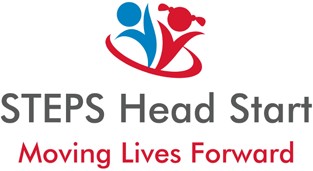 Instrucciones de actividadNombre de la actividad:Cuenta hasta 5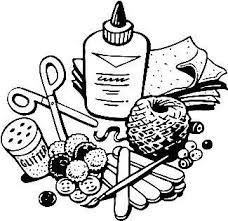 Se necesitan los siguientes suministros para esta actividad:Artículos encontrados en el hogar, artículos fuera, artículos que ves en público.Instrucciones:Anime a su hijo a contar y cuantificar los artículosSi usted está en la tienda de comestibles o caminando afuera, haga que su hijo cuente cuántas cajas de cereales hay en el estante, cuántas nubes ve en el cielo. Asegúrese de  contar y etiquetar los elementos al mismo tiempo, 1 nube, 2 nubes, 3 nubes,  etc.En casa reserva tiempo para contar. Pida a su hijo que encuentre un montón de artículos similares. Por ejemplo, llene esta caja con bloques, ponga zapatos en esta cesta, puede encontrar un montón de cosas suaves y ponerlas en la mesa de café, obtener una caja de cereales y verter un pequeño amount  en un tazón. Luego haga que su hijo saque los bloques amarillos y los cuente, o cuántos animales de peluche encontró 1 conejo, 1 pájaro, 1 oso, así que tenemos 1, 2, 3 animales de peluche.  Si usted encuentra que su hijo es un gran contador y puede contar fácilmente a 5 o altoer cambiar su idioma para mirar las cantidades. ¿Tienes más latas de sopa o más cajas de cereales? ¿Hay menos bloque amarillo o menos animales de peluche. Recorra a su hijo a través del conteo de los artículos y luego amplíe a cantidades - más de, menos de, o equal  a.Puedes repetir esta actividad tantas veces como quieras a través de todas las horas del día y lugares.Instrucciones:Anime a su hijo a contar y cuantificar los artículosSi usted está en la tienda de comestibles o caminando afuera, haga que su hijo cuente cuántas cajas de cereales hay en el estante, cuántas nubes ve en el cielo. Asegúrese de  contar y etiquetar los elementos al mismo tiempo, 1 nube, 2 nubes, 3 nubes,  etc.En casa reserva tiempo para contar. Pida a su hijo que encuentre un montón de artículos similares. Por ejemplo, llene esta caja con bloques, ponga zapatos en esta cesta, puede encontrar un montón de cosas suaves y ponerlas en la mesa de café, obtener una caja de cereales y verter un pequeño amount  en un tazón. Luego haga que su hijo saque los bloques amarillos y los cuente, o cuántos animales de peluche encontró 1 conejo, 1 pájaro, 1 oso, así que tenemos 1, 2, 3 animales de peluche.  Si usted encuentra que su hijo es un gran contador y puede contar fácilmente a 5 o altoer cambiar su idioma para mirar las cantidades. ¿Tienes más latas de sopa o más cajas de cereales? ¿Hay menos bloque amarillo o menos animales de peluche. Recorra a su hijo a través del conteo de los artículos y luego amplíe a cantidades - más de, menos de, o equal  a.Puedes repetir esta actividad tantas veces como quieras a través de todas las horas del día y lugares.